bs................. /2024/†m›Uvi                                                      ZvwiL: 18.04.2024Bs ‡Pqvig¨vbt- g„wËKv, cvwb I cwi‡ek wefvM; Dw™¢`weÁvb wefvM; cÖvwYwe`¨v wefvM; cÖvY imvqb I AYycÖvY weÁvb wefvM; g‡bvweÁvb wefvM; AbyRxeweÁvb wefvM; grm¨weÁvb wefvM; wK¬wbK¨vj mvB‡KvjwR wefvM;  wRbcÖ‡KŠkj I RxecÖhyw³ wefvM; GWz‡Kkbvj I KvDwÝwjs mvB‡KvjwR wefvM, XvKv wek¦we`¨vjq, XvKv-1000|wcÖq g‡nv`q, wb‡gœv³ weÁwßwU Avcbvi wefv‡Mi wk¶K‡`i g‡a¨ cÖPv‡ii e¨e¯’v Kivi Rb¨ mwebq Aby‡iva KiwQ|ab¨ev`v‡šÍ,(Aa¨vcK W. gynv¤§` b~iæj Bmjvg)cwiPvjK†µv‡gv‡Rvg wimvP© ‡m›UviXvKv wek¦we`¨vjq, XvKv-1000weÁwß†µv‡gv‡Rvg wimvP© ‡m›Uvi †_‡K RxeweÁvb Abyl‡`i wk¶Ke„‡›`i g‡a¨ †µv‡gv‡Rvg welqK M‡elYv cÖK‡íi A_© eivÏ Kivi Rb¨ (2024-2025 A_© eQi) ms‡hvwRZ Q‡K M‡elYv cÖKí AvnŸvb Kiv hv‡”Q| ‡m›Uvi-Gi ev‡RU mxwgZ nIqvi Kvi‡Y M‡elYv cÖK‡í A_© eiv‡Ïi cwigvbI (m‡e©v”P 2,50,000.00) mxwgZ n‡e| wefvMxq †Pqvig¨vb-Gi gva¨‡g AvMvgx 16.05.2024  Zvwi‡Li g‡a¨ 1 Kwc M‡elYv cÖKí Dw™¢`weÁvb wefv‡Mi bxPZjv Kÿ bs 115, ‡gvt gwbiæj Bmjv‡gi wbKU Rgv w`‡Z n‡e Ges mdU Kwc (IqvW© dvBj) †m›Uv‡ii E-mail  (chromosomerc@gmail.com G cvVv‡bvi Rb¨ ejv n‡jv| Am¤ú~Y© M‡elYv cÖKí A_©vq‡bi Rb¨ we‡ewPZ n‡e bv| we. `ª. 1| M‡elYv cÖKí mshy³ ‡cÖvdg©v Abymv‡i w`‡Z n‡e|2| MZ 2023-2024 A_© eQ‡i A_©vqbK…Z M‡elYv cÖK‡íi PzovšÍ wi‡c©vU hviv Rgv †`b bvB Zv‡`i 2024-2025 A_© eQ‡ii Rb¨ Av‡e`bK…Z cÖKí g~j¨vqb Kiv n‡e bv|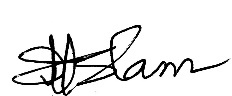 (Aa¨vcK W. gynv¤§` b~iæj Bmjvg)cwiPvjK†µv‡gv‡Rvg wimvP ©‡m›UviXvKv wek¦we`¨vjqXvKv-1000|[we.`ª. `iLv¯Í Avnev‡bi QK mshy³ AvKv‡i †`Iqv n‡jv|]